О внесении изменений в постановление администрации Арсеньевского городского округа от 25 августа 2014 года № 762-па «Об утверждении административного регламента предоставления администрацией Арсеньевского городского округа муниципальной услуги «Перевод жилого помещения в нежилое помещение или нежилого помещения в жилое помещение»В целях приведения нормативно-правовых актов администрации Арсеньевского городского округа в соответствие с действующим законодательством, а также в целях повышения качества и доступности муниципальной услуги по переводу жилого помещения в нежилое помещение или нежилого помещения в жилое помещение, в соответствии с Федеральными законами от 06 октября 2003 года № 131-ФЗ «Об общих принципах организации местного самоуправления в Российской Федерации», от 02 мая 2006 года № 59-ФЗ «О порядке рассмотрения обращений граждан Российской Федерации», от 27 июля 2010 года № 210-ФЗ «Об организации предоставления государственных и муниципальных услуг», постановлением администрации Арсеньевского городского округа от 03 ноября 2011 года № 766-па «О порядке разработки и утверждения административных регламентов муниципальных услуг, оказываемых на территории Арсеньевского городского округа», руководствуясь Уставом Арсеньевского городского округа, администрация Арсеньевского городского округаПОСТАНОВЛЯЕТ:1. Внести изменения в административный регламент предоставления администрацией Арсеньевского городского округа муниципальной услуги «Перевод жилого помещения в нежилое помещение или нежилого помещения в жилое помещение», утвержденный постановлением администрации Арсеньевского городского округа от 25 августа 2014 года № 762-па, изложив в прилагаемой редакции.2.	Организационному управлению администрации Арсеньевского городского округа (Абрамова) обеспечить официальное опубликование и размещение на официальном сайте администрации Арсеньевского городского округа настоящего постановления.3. Настоящее постановление вступает в силу после его официального опубликования.Врио Главы городского округа                                                                                            В.С.ПивеньАДМИНИСТРАТИВНЫЙ РЕГЛАМЕНТ ПРЕДОСТАВЛЕНИЯ МУНИЦИПАЛЬНОЙ УСЛУГИ«ПЕРЕВОД ЖИЛОГО ПОМЕЩЕНИЯ В НЕЖИЛОЕ ПОМЕЩЕНИЕ ИЛИ НЕЖИЛОГО ПОМЕЩЕНИЯ В ЖИЛОЕ ПОМЕЩЕНИЕ»1. ОБЩИЕ ПОЛОЖЕНИЯ1.1. Предмет регулирования регламентаНастоящий административный регламент предоставления муниципальной услуги «Перевод жилого помещения в нежилое помещение или нежилого помещения в жилое помещение» (далее – регламент, муниципальная услуга), устанавливает стандарт предоставления муниципальной услуги, состав, сроки и последовательность административных процедур (действий) при предоставлении муниципальной услуги, требования к порядку их выполнения, порядок, формы контроля за исполнением регламента, досудебный (внесудебный) порядок обжалования решений и действий (бездействия) администрации Арсеньевского городского округа (далее – Администрация) предоставляющей муниципальную услугу, должностного лица Администрации, предоставляющего муниципальную услугу, либо муниципального служащего Администрации.1.2. Круг заявителейПолучателем муниципальной услуги является заявитель - физическое или юридическое лицо, являющееся собственником помещения либо их уполномоченные представители.От имени заявителей за предоставлением муниципальной услуги могут обращаться физические лица, имеющие право в соответствии с законодательством Российской Федерации либо в силу наделения их заявителями в порядке, установленном законодательством Российской Федерации, полномочиями выступать от их имени при взаимодействии с Уполномоченным органом.1.3. Требования к порядку информирования о предоставлении муниципальной услуги1.3.1. Информирование о порядке предоставлении муниципальной услуги осуществляется:а) при личном обращении заявителя непосредственно в Администрацию;б) при личном обращении в МФЦ, расположенных на территории Приморского края, информация о которых размещена в информационно-телекоммуникационной сети Интернет на официальном сайте www.mfc-25.ru, в случае если муниципальная услуга предоставляется МФЦ или с его участием, в соответствии с соглашением о взаимодействии между МФЦ и Администрацией;в) с использованием средств телефонной, почтовой связи;г) на Интернет-сайте;д) с использованием федеральной государственной информационной системы «Единый портал государственных и муниципальных услуг (функций)» (далее - Единый портал) (www.gosuslugi.ru).Сведения о местах нахождения, почтовых адресах, контактных телефонах, адресах электронной почты, графике работы Администрации расположены на официальном сайте Администрации его версии, доступной для лиц со стойкими нарушениями функции зрения. Сведения о месте нахождения, графике работы, адресе электронной почты, контактных телефонах МФЦ расположены на сайте www.mfc-25.гu.Место нахождения, контактные данные Администрации, предоставляющей муниципальную услугу, организаций, участвующих в предоставлении муниципальной услуги, а также МФЦ в которых организуется предоставление муниципальной услуги, приведены в Приложении № 3 к настоящему регламенту.1.3.2. Информация о ходе предоставления муниципальной услуги, о порядке подачи и рассмотрении жалобы может быть получена на личном приеме, в МФЦ, в информационно-телекоммуникационных сетях, доступ к которым не ограничен определенным кругом лиц (включая сеть Интернет), в том числе с использованием Единого портала, а также с использованием почтовой, телефонной связи.1.3.3. В информационно-телекоммуникационных сетях, доступ к которым не ограничен определенным кругом лиц (включая сеть Интернет), в том числе на Интернет-сайте и на альтернативных версиях сайтов, а также на Едином портале и на информационных стендах Администрации размещается следующая информация:место нахождение, график работы структурных подразделений Администрации, адрес Интернет-сайта;адрес электронной почты Администрации, структурных подразделений Администрации;номера телефонов структурных подразделений Администрации, извлечения из законодательных и иных нормативных правовых актов, содержащих нормы, регулирующие деятельность по предоставлению муниципальной услуги;перечень документов, представляемых заявителем (уполномоченным представителем), а также требования, предъявляемые к этим документам;образец заявления на предоставление муниципальной услуги;основания для отказа в предоставлении муниципальной услуги;порядок предоставления муниципальной услуги;порядок подачи и рассмотрения жалобы;блок-схема предоставления муниципальной услуги (Приложение № 2 к настоящему регламенту).По выбору заявителя запрос о предоставлении информации может быть направлен им в форме электронного документа в управление жизнеобеспечения Администрации (далее – Управление) посредством Единого портала в соответствии с Федеральным законом от 27 июля 2010 года № 210-ФЗ «Об организации предоставления государственных и муниципальных услуг» (далее – Закон № 210-ФЗ).Управление в пределах своих полномочий обязано предоставлять по выбору заявителей информацию в форме электронных документов посредством Единого портала в соответствии с Законом № 210-ФЗ.2. СТАНДАРТ ПРЕДОСТАВЛЕНИЯ МУНИЦИПАЛЬНОЙ УСЛУГИ2.1. Наименование муниципальной услугиМуниципальная услуга: «Перевод жилого помещения в нежилое помещение или нежилого помещения в жилое помещение».2.2. Наименование органа, предоставляющего муниципальную услугуПредоставление муниципальной услуги осуществляется Администрацией в лице Управления.Организация предоставления муниципальной услуги осуществляется в том числе через МФЦ в соответствии с соглашением о взаимодействии, заключенным между МФЦ и Администрацией.Администрации, непосредственно предоставляющей муниципальную услугу и организациям, участвующим в предоставлении муниципальной услуги запрещено требовать от заявителя осуществления действий, в том числе согласований, необходимых для получения муниципальной услуги и связанных с обращением в иные государственные органы, органы местного самоуправления, организации, за исключением получения услуг, включенных в перечни услуг, которые являются необходимыми и обязательными для предоставления услуг, согласно пункту 3 части     1 статьи 7 Закона № 210-ФЗ.2.3. Описание результатов предоставления муниципальной услугиРезультатом предоставления услуги является выдача заявителю:- решения (в форме постановления) о переводе или об отказе в переводе жилого помещения в нежилое или нежилого помещения в жилое;- уведомления о принятом решении (Приложение № 4 к настоящему регламенту);- акта приемки выполненных работ переустройства и (или) перепланировки нежилого помещения.2.4. Срок предоставления муниципальной услугиРешение о переводе или об отказе в переводе помещения должно быть принято по результатам рассмотрения соответствующего заявления и иных представленных в соответствии с пунктом 2.6 настоящего регламента документов Управлением не позднее чем через сорок пять дней со дня представления в данный орган документов, обязанность по предоставлению которых возложена на заявителя. В случае представления заявителем документов через МФЦ срок принятия решения о переводе или об отказе в переводе помещения исчисляется со дня передачи МФЦ таких документов в Управление.2.5. Правовые основания для предоставления муниципальной услугиСписок нормативных актов, в соответствии с которыми осуществляется оказание муниципальной услуги, приведен в Приложении № 5 к настоящему регламенту.2.6. Исчерпывающий перечень документов, необходимых в соответствии с законодательными или иными нормативными правовыми актами для предоставления муниципальной услуги2.6.1. Исчерпывающий перечень документов, необходимых в соответствии с законодательными и иными нормативными правовыми актами для предоставления муниципальной услуги, которые заявитель должен предоставить самостоятельно:а) заявление о переводе помещения (Приложение № 1 к настоящему регламенту);б) правоустанавливающие документы на переводимое помещение (подлинники или засвидетельствованные в нотариальном порядке копии), если право на переводимое помещение не зарегистрировано в Едином государственном реестре недвижимости;в) подготовленный и оформленный в установленном порядке проект перепланировки и (или) переустройства переводимого помещения (в случае, если переустройство и (или) перепланировка требуются для обеспечения использования такого помещения в качестве жилого или нежилого помещения). Проект переустройства и (или) перепланировки должен быть согласован с начальником управления архитектуры и градостроительства Администрации; организацией, осуществляющей управление жилищным фондом (УК, ТСЖ, ТСН, ЖСК). В случае намерения заявителя осуществить мероприятия по отключению помещения в многоквартирном доме от центральной системы отопления с установкой электрического обогрева в Управление должен быть предоставлен рабочий проект указанного переустройства, согласованный с организацией, осуществляющей управление жилищным фондом (УК, ТСЖ, ТСН, ЖСК), энергоснабжающей организацией, выдавшей технические условия, теплоснабжающей организацией и органом государственного энергетического надзора (Приказ Министерства энергетики Российской Федерации от 13 января 2003 года № 6 «Об утверждении правил технической эксплуатации электроустановок потребителей»);г) согласие всех собственников помещений в многоквартирном доме в случае, если реконструкция, переустройство и (или) перепланировка помещений невозможны без присоединения или уменьшения части общего имущества в многоквартирном доме либо передачи при этом части общего земельного участка.2.6.2. Исчерпывающий перечень документов, необходимых в соответствии с законодательными и иными нормативными правовыми актами для предоставления муниципальной услуги, которые заявитель вправе предоставить по собственной инициативе, так как они подлежат предоставлению в рамках межведомственного информационного взаимодействия:а) план переводимого помещения с его техническим описанием (в случае, если переводимое помещение является жилым, технический паспорт такого помещения);б) правоустанавливающие документы на переводимое помещение (подлинники или засвидетельствованные в нотариальном порядке копии), если право на переводимое помещение зарегистрировано в Едином государственном реестре недвижимости;в) поэтажный план дома, в котором находится переводимое помещение.При личном обращении заявителя (представителя заявителя) с заявлением о предоставлении муниципальной услуги и (или) за получением результата муниципальной услуги предъявляется документ, удостоверяющий личность соответственно заявителя или представителя заявителя. Данный документ предъявляется заявителем (представителем заявителя) для удостоверения личности заявителя (представителя заявителя) и для сличения данных содержащихся в заявлении, и возвращается владельцу в день их приема.Управление не вправе требовать от заявителя представление других документов кроме документов, истребование которых у заявителя допускается в соответствии с подпунктом 2.6.1 пункта 2.6 настоящего регламента.2.7. Исчерпывающий перечень оснований для отказа в приеме документов, необходимых для предоставления муниципальной услугиИсчерпывающий перечень оснований для отказа в приеме документов, необходимых для предоставления муниципальной услуги:а) обращение за получением муниципальной услуги лица, не определенного в пункте 1.2. настоящего регламента;6) обращение представителя заявителя, у которого отсутствуют полномочия обращения за муниципальной услугой, определенные в представленной им доверенности;в) нарушение заявителем (представителем заявителя) требования пункта             2.6. настоящего регламента об обязательном предъявлении документа, удостоверяющего личность;г) текст, представленного заявителем заявления, не поддается прочтению, исполнен карандашом, имеет подчистки, исправления.Специалист, уполномоченный на прием заявлений, уведомляет заявителя о наличии оснований для отказа в приеме документов, объясняет заявителю содержание выявленных недостатков в представленных документах и предлагает принять меры по их устранению.2.8. Исчерпывающий перечень оснований для отказа в предоставлении муниципальной услугиОснованиями для отказа в предоставлении муниципальной услуги являются:а) непредставление определенных подпунктом 2.6.1 пункта 2.6 настоящего регламента документов, обязанность по представлению которых возложена на заявителя;б) поступление в Управление ответа органа государственной власти, органа местного самоуправления либо подведомственной органу государственной власти или органу местного самоуправления организации на межведомственный запрос, свидетельствующего об отсутствии документа и (или) информации, необходимых для перевода жилого помещения в нежилое помещение или нежилого помещения в жилое помещение в соответствии с подпунктом 2.6.2 пункта 2.6 настоящего регламента, если соответствующий документ не представлен заявителем по собственной инициативе. Отказ в переводе помещения по указанному основанию допускается в случае, если Управление после получения указанного ответа уведомил заявителя о получении такого ответа, предложил заявителю представить документ и (или) информацию, необходимые для перевода жилого помещения в нежилое помещение или нежилого помещения в жилое помещение в соответствии с подпунктом 2.6.2 пункта                           2.6 настоящего регламента, и не получил от заявителя такие документ и (или) информацию в течение пятнадцати рабочих дней со дня направления уведомления;в) представление документов в ненадлежащий орган;г) несоблюдение предусмотренных статьей 22 Жилищного кодекса Российской Федерации условий перевода помещения;д) несоответствие проекта переустройства и (или) перепланировки жилого помещения требованиям законодательства Российской Федерации.2.9. Размер платы, взимаемой с заявителя при предоставлении муниципальной услугиМуниципальная услуга предоставляется без взимания платы.2.10. Максимальный срок ожидания в очереди при подаче заявления о предоставлении муниципальной услуги и при получении результата предоставления муниципальной услуги не должен превышать 15 минут2.11. Срок регистрации заявления о предоставлении муниципальной услугиЗаявление о предоставлении муниципальной услуги, поданное заявителем при личном обращении в Администрацию или МФЦ, регистрируется в день обращения заявителя. При этом продолжительность приема при личном обращении заявителя не должна превышать 15 минут.Заявление о предоставлении муниципальной услуги, поступившее в Администрацию с использованием электронных средств связи, в том числе через Единый портал в виде электронного документа, регистрируется в течение 1 рабочего дня со дня поступления заявления.2.12. Требования к помещениям, в которых предоставляется муниципальная услуга, к залу ожидания, местам для заполнения запросов о предоставлении муниципальной услуги, информационным стендам с образцами их заполнения и перечнем документов, необходимых для предоставления каждой муниципальной услуги, в том числе к обеспечению доступности для инвалидов указанных объектов в соответствии с законодательством Российской Федерации о социальной защите инвалидов2.12.1. Общие требования к помещениям, в которых предоставляется муниципальная услуга, к залу ожидания, местам для заполнения запросов о предоставлении муниципальной услуги, информационным стендам:Вход в помещения, в которых предоставляется муниципальная услуга, (далее - объект) должен быть оборудован информационной табличкой (вывеской), содержащей информацию о наименовании и режиме работы Администрации, МФЦ.Вход и выход из объекта оборудуются соответствующими указателями с автономными источниками бесперебойного питания.Зал ожидания должен соответствовать санитарно-эпидемиологическим правилам и нормам. Количество мест в зале ожидания определяется исходя из фактической загрузки и возможностей для их размещения в здании, но не может быть менее 3-х мест.Зал ожидания укомплектовываются столами, стульями (кресельные секции, кресла, скамьи).Места для заполнения запросов о предоставлении муниципальной услуги обеспечиваются бланками заявлений, образцами для их заполнения, раздаточными информационными материалами, канцелярскими принадлежностями, укомплектовываются столами, стульями (кресельные секции, кресла, скамьи).Помещения для приема заявителей оборудуются информационными стендами или терминалами, содержащими сведения, указанные в пункте («Порядок информирования о предоставлении муниципальной услуги») настоящего регламента, в визуальной, текстовой и (или) мультимедийной формах. Оформление визуальной, текстовой и (или) мультимедийной информации должно соответствовать оптимальному зрительному и слуховому восприятию этой информации гражданами.Прием документов и выдача результатов предоставления муниципальной услуги осуществляется в специально оборудованных для этих целей помещениях, которые должны обеспечивать возможность реализации прав заявителей на предоставление муниципальной услуги, соответствовать комфортным условиям для заявителей и оптимальным условиям работы специалистов, участвующих в предоставлении муниципальной услуги.Специалисты, ответственные за предоставление муниципальной услуги, на рабочих местах обеспечиваются табличками с указанием фамилии, имени, отчества (отчество указывается при его наличии) и занимаемой должности.2.12.2. Требования к обеспечению доступности для инвалидов объектов, зала ожидания, места для заполнения запросов о предоставлении муниципальной услуги, информационных стендов.Для лиц с ограниченными возможностями здоровья обеспечиваются:- возможность беспрепятственного входа в объекты и выхода из них;- возможность самостоятельного передвижения по территории объекта в целях доступа к месту предоставления муниципальной услуги, в том числе с помощью работников объекта, предоставляющих муниципальные услуги, ассистивных и вспомогательных технологий, а также сменного кресла-коляски;- возможность посадки в транспортное средство и высадки из него перед входом в объект, в том числе с использованием кресла-коляски и, при необходимости, с помощью работников объекта;- содействие инвалиду при входе в объект и выходе из него, информирование инвалида о доступных маршрутах общественного транспорта;- сопровождение инвалидов, имеющих стойкие расстройства функции зрения и самостоятельного передвижения по территории объекта и оказание им помощи в помещениях, где предоставляется муниципальная услуга;- надлежащее размещение носителей информации, необходимой для обеспечения беспрепятственного доступа инвалидов к объектам и услугам, с учетом ограничений их жизнедеятельности, в том числе дублирование необходимой для получения услуги звуковой и зрительной информации, а также надписей, знаков и иной текстовой и графической информации знаками, выполненными рельефно-точечным шрифтом Брайля;- допуск сурдопереводчика и тифлосурдопереводчика;- допуск собаки-проводника в здания, где предоставляется муниципальная услуга, при наличии документа, подтверждающего ее специальное обучение, выданного по форме и в порядке, утвержденных приказом Министерства труда и социальной защиты Российской Федерации от 22 июня 2015 года № 386н;- оказание инвалидам помощи в преодолении барьеров, мешающих получению ими муниципальной услуги наравне с другими лицами.В залах ожидания должно быть предусмотрено не менее одного места для инвалида, передвигающегося на кресле-коляске или пользующегося костылями (тростью), а также для его сопровождающего.Информационные стенды, а также столы (стойки) для оформления документов размещаются в местах, обеспечивающих свободный доступ к ним лиц, имеющих ограничения к передвижению, в том числе инвалидов-колясочников.С целью правильной и безопасной ориентации заявителей - инвалидов в помещениях объекта на видных местах должны быть размещены тактильные мнемосхемы, отображающие план размещения данных помещений, а также план эвакуации граждан в случае пожара.Территория, прилегающая к объекту, оборудуется, по возможности, местами для парковки автотранспортных средств, включая автотранспортные средства инвалидов.Личный уход за получателем муниципальной услуги из числа инвалидов (медицинские процедуры, помощь в принятии пищи и лекарств, в выполнении санитарно-гигиенических процедур) обеспечивается инвалидом самостоятельно либо при помощи сопровождающих лиц.2.12.3. Положения подпункта 2 настоящего пункта регламента в части обеспечения доступности для инвалидов объектов применяется с 1 июля 2016 года исключительно ко вновь вводимым в эксплуатацию или прошедшим реконструкцию, модернизацию указанным объектам.2.13. Показатели доступности и качества муниципальной услугиПоказатели доступности и качества муниципальной услуги определяются как выполнение Управлением взятых на себя обязательств по предоставлению муниципальной услуги в соответствии со стандартом ее предоставления и оцениваются следующим образом:а) доступность:% (доля) заявителей (представителей заявителя), ожидающих получения муниципальной услуги в очереди не более 15 минут, - 100 процентов;% (доля) заявителей (представителей заявителя), удовлетворенных полнотой и доступностью информации о порядке предоставления муниципальной услуги, -              90 процентов;% (доля) заявителей (представителей заявителя), для которых доступна информация о получении муниципальной услуги с использованием информационно-телекоммуникационных сетей, доступ к которым не ограничен определенным кругом лиц (включая сеть Интернет), - 100 процентов;% (доля) случаев предоставления муниципальной услуги в установленные сроки со дня поступления заявки – 100 процентов;% (доля) заявителей (представителей заявителя), имеющих доступ к получению муниципальной услуги по принципу «одного окна» по месту пребывания, в том числе в МФЦ – 90 процентов;б) качество:% (доля) заявителей (представителей заявителя), удовлетворенных качеством информирования о порядке предоставления муниципальной услуги, в том числе в электронном виде – 90 процентов;% (доля) заявителей (представителей заявителя), удовлетворенных качеством предоставления муниципальной услуги, - 90 процентов.3. СОСТАВ, ПОСЛЕДОВАТЕЛЬНОСТЬ И СРОКИ ВЫПОЛНЕНИЯ АДМИНИСТРАТИВНЫХ ПРОЦЕДУР, ТРЕБОВАНИЯ К ПОРЯДКУ ИХ ВЫПОЛНЕНИЯ, В ТОМ ЧИСЛЕ ОСОБЕННОСТИ ВЫПОЛНЕНИЯ АДМИНИСТРАТИВНЫХ ПРОЦЕДУР В ЭЛЕКТРОННОЙ ФОРМЕ, А ТАКЖЕ ОСОБЕННОСТИ ВЫПОЛНЕНИЯ АДМИНИСТРАТИВНЫХ ПРОЦЕДУР В МФЦ3.1. Исчерпывающий перечень административных процедурИсчерпывающий перечень административных процедур при предоставлении муниципальной услуги:а) прием и регистрация заявления с документами заявителя;б) рассмотрение заявления и представленных документов;в) подготовка проекта постановления о переводе или об отказе в переводе жилого (нежилого) помещения в нежилое (жилое) помещение;г) оформление и выдача (направление) уведомления о переводе или об отказе в переводе жилого (нежилого) помещения в нежилое (жилое) помещение (далее – уведомление);д) подготовка и выдача акта о завершении переустройства и (или) перепланировки переводимого помещения (в случае необходимости проведения таких работ).3.1.1. Прием и регистрация заявления с документами заявителя.Основанием для начала выполнения административной процедуры является личное обращение заявителя (его представителя) с пакетом документов, необходимых для предоставления муниципальной услуги, предусмотренных подпунктом                   2.6.1 пункта 2.6 настоящего регламента.Специалист Управления после приема заявления с пакетом документов передает заявителю расписку в получении от заявителя документов с указанием их перечня и даты их получения.Специалист Управления регистрирует поступившее заявление.Результатом выполнения административной процедуры является поступление заявления с документами в Управление.3.1.2. Рассмотрение заявления и представленных документов.Основанием для начала выполнения административной процедуры является поступление документов начальнику Управления для определения специалиста, ответственного за подготовку результата предоставления муниципальной услуги (далее – исполнитель, специалист).Начальник Управления, рассматривает заявление с документами заявителя и назначает исполнителя для подготовки проекта постановления Администрации о переводе или об отказе в переводе помещения.Специалист Управления проверяет пакет документов, подготавливает и направляет межведомственные запросы о предоставлении документов (их копий или сведений, содержащихся в них), указанных в подпункте 2.6.2 пункта 2.6 настоящего регламента, в государственных органах, органах местного самоуправления и подведомственных государственным органам или органам местного самоуправления организациях, в распоряжении которых находятся указанные документы в соответствии с нормативными правовыми актами Российской Федерации, нормативными правовыми актами субъектов Российской Федерации, муниципальными правовыми актами, если заявитель не представил указанные документы самостоятельно.Результатом выполнения административной процедуры является проверка поступивших документов, а при необходимости формирование пакета документов, необходимых для предоставления муниципальной услуги.3.1.3. Подготовка проекта постановления о переводе или об отказе в переводе жилого (нежилого) помещения в нежилое (жилое) помещение.Основанием для начала выполнения административной процедуры является получение специалистом Управления заявления с необходимыми документами.Специалист Управления готовит проект постановления Администрации о переводе или в случае наличия оснований, предусмотренных подпунктом 2.8.2 пункта 2.8 настоящего регламента, об отказе в переводе помещения (далее - проект постановления) и передает его начальнику Управления с заполненным листом согласования.Начальник Управления рассматривает проект постановления, согласовывает его и вместе с документами передает специалисту Управления для дальнейшего согласования.Далее проект постановления согласовывается с начальником управления архитектуры и градостроительства, начальником правового управления, начальником отдела делопроизводства, первым заместителем главы Администрации.Согласованный проект постановления передается специалистом Управления в отдел делопроизводства Администрации для подписания его Главой Арсеньевского городского округа, регистрации, рассылки и хранения в установленном порядке.Специалист получает проект постановления в отделе делопроизводства Администрации.Результатом выполнения административной процедуры является получение специалистом Управления постановления Администрации о переводе или об отказе в переводе жилого (нежилого) помещения в нежилое (жилое) помещение.3.1.4. Оформление и выдача (направление) уведомления.Основанием для начала выполнения административной процедуры является получение специалистом Управления постановления о переводе или об отказе в переводе помещения.Специалист Управления готовит уведомление, в случае уведомления об отказе в предоставлении муниципальной услуги, предусмотренных подпунктом 2.8.2 пункта 2.8 настоящего регламента с указанием основания для отказа, в 2-х экземплярах (Приложение № 4 к настоящему регламенту) и передает в порядке делопроизводства начальнику Управления на подпись.Начальник Управления подписывает уведомление и передает его специалисту Управления.Управление не позднее чем через три рабочих дня со дня принятия решения о переводе помещения или об отказе в переводе помещения выдает или направляет по адресу, указанному в заявлении, либо через МФЦ заявителю документ, подтверждающий принятие такого решения (уведомление).Результатом выполнения административной процедуры является направление письменного уведомления заявителю.Специалист Управления одновременно с выдачей или направлением заявителю уведомления информирует о принятии указанного решения собственников помещений, примыкающих к помещению, в отношении которого принято указанное решение.3.1.5. Подготовка и выдача акта о завершении переустройства и (или) перепланировки переводимого помещения (в случае необходимости проведения таких работ).Если для использования помещения в качестве жилого или нежилого требуется проведение его переустройства и (или) перепланировки и (или) иных работ, уведомление является основанием проведения соответствующих переустройства и (или) перепланировки с учетом проекта переустройства и (или) перепланировки, представленного заявителем в соответствии с подпунктом 5 пункта 2.6 настоящего регламента.Завершение переустройства и (или) перепланировки и (или) иных работ подтверждается актом приемочной комиссии, сформированной Администрацией (далее – Акт).По окончании ремонтно-строительных работ заявителю необходимо приложить акт на скрытые работы по гидроизоляции пола в случае нарушения гидроизоляции пола при перепланировке и (или) переустройству в кухне, санузлах, а также при вновь устраиваемых санузлах, акт на скрытые работы по монтажу или демонтажу электропроводки, если эти работы предусматривались проектом. Акты выдаются специализированной организацией, производившей эти работы.После осмотра перепланированного и (или) переустроенного помещения приемочной комиссией специалист выдает заявителю Акт в трех экземплярах в течение 5 рабочих дней для подписания:- собственниками или уполномоченными ими лицами;- подрядно-строительной организацией, проводившей работы по перепланировке и (или) переустройству помещения;- проектной организацией, разработавшей проект и ведущей авторский надзор за проведенными работами по перепланировке и (или) переустройству помещения;- управляющей организацией (УК, ТСЖ, ТСН, ЖСК), обслуживающей многоквартирный жилой дом, в помещении которого произведены перепланировка и (или) переустройство.После подписания в вышеуказанных организациях заявитель возвращает Акты в Управление для утверждения главой Арсеньевского городского округа.После утверждения главой Арсеньевского городского округа - Акт передается специалисту. Специалист регистрирует Акт в журнале регистрации актов по приемке завершенных работ по переустройству и (или) перепланировке помещений.Один экземпляр Акта, подтверждающий завершение переустройства и (или) перепланировки, должен быть направлен Управлением в федеральный орган исполнительной власти, уполномоченный Правительством Российской Федерации на осуществление государственного кадастрового учета, государственной регистрации прав, ведение Единого государственного реестра недвижимости и предоставление сведений, содержащихся в Едином государственном реестре недвижимости, его территориальный орган.Второй экземпляр выдается заявителю специалистом при предоставлении документа, удостоверяющего личность.Акт подтверждает окончание перевода помещения и является основанием использования переведенного помещения в качестве жилого или нежилого помещения.При использовании помещения после его перевода в качестве жилого или нежилого помещения должны соблюдаться требования пожарной безопасности, санитарно-гигиенические, экологические и иные установленные законодательством требования, в том числе требования к использованию нежилых помещений в многоквартирных домах.Последовательность действий при выполнении административных процедур отражена в блок-схеме (Приложение № 2 к настоящему регламенту).3.2. Особенности предоставления муниципальной услуги в электронной формеДля получения муниципальной услуги в электронной форме заявителям предоставляется возможность направить заявление о предоставлении муниципальной услуги через Единый портал путем заполнения специальной интерактивной формы. Прием и регистрация заявления о предоставлении муниципальной услуги в электронной форме с прикреплением сканированных документов, указанных в подпункте 2.6.1 пункта 2.6 настоящего регламента, обеспечивается на Едином портале.Заявитель выбирает удобный для него способ получения результата муниципальной услуги и указывает его в заявлении: в форме электронного документа, в письменном виде почтой или получить лично. Заявление подлежит регистрации с присвоением порядкового номера. По номеру заявления можно проследить статус предоставления муниципальной услуги: принято от заявителя; передано в ведомство; услуга не предоставлена (гражданин не явился в соответствии с назначенной очередью); исполнено.Получение результата предоставления муниципальной услуги согласно форме, указанной в заявлении, в том числе через Единый портал.3.3. Особенности предоставления муниципальной услуги в МФЦВ соответствии с заключенным соглашением о взаимодействии между уполномоченным МФЦ (далее – УМФЦ) и Администрацией, об организации предоставления муниципальной услуги, МФЦ осуществляет следующие административные процедуры:1) Информирование (консультация) по порядку предоставления муниципальной услуги;2) Прием и регистрация запроса и документов от заявителя для получения муниципальной услуги;3) Составление и выдача заявителям документов на бумажном носителе, подтверждающих содержание электронных документов, направленных в МФЦ по результатам предоставления муниципальной услуги.1. Осуществление административной процедуры «Информирование (консультация) по порядку предоставления муниципальной услуги».Административную процедуру «Информирование (консультация) по порядку предоставления муниципальной услуги» осуществляет специалист МФЦ. Специалист МФЦ обеспечивает информационную поддержку заявителей при личном обращении заявителя в МФЦ, в организации, привлекаемых к реализации функций МФЦ (далее – привлекаемые организации) или при обращении в центр телефонного обслуживания УМФЦ по следующим вопросам:- срок предоставления муниципальной услуги;- размеры государственной пошлины и иных платежей, уплачиваемых заявителем при получении муниципальной услуги, порядок их уплаты;- информацию о дополнительных (сопутствующих) услугах, а также об услугах, необходимых и обязательных для предоставления муниципальной услуги, размерах и порядке их оплаты;- порядок обжалования действий (бездействия), а также решений органов, предоставляющих муниципальную услугу, муниципальных служащих, МФЦ, работников МФЦ;- информацию о предусмотренной законодательством Российской Федерации ответственности должностных лиц органов, предоставляющих муниципальную услугу, работников МФЦ, работников привлекаемых организаций, за нарушение порядка предоставления муниципальной услуги;- информацию о порядке возмещения вреда, причиненного заявителю в результате ненадлежащего исполнения либо неисполнения МФЦ или его работниками, а также привлекаемыми организациями или их работниками обязанностей, предусмотренных законодательством Российской Федерации;- режим работы и адреса иных МФЦ и привлекаемых организаций, находящихся на территории субъекта Российской Федерации;- иную информацию, необходимую для получения муниципальной услуги, за исключением вопросов, предполагающим правовую экспертизу пакета документов или правовую оценку обращения.2. Осуществление административной процедуры «Прием и регистрация запроса и документов».Административную процедуру «Прием и регистрация запроса и документов» осуществляет специалист МФЦ, ответственный за прием и регистрацию запроса и документов (далее – специалист приема МФЦ).При личном обращении заявителя за предоставлением муниципальной услуги, специалист приема МФЦ, принимающий заявление и необходимые документы, должен удостовериться в личности заявителя (представителя заявителя).	Специалист приема МФЦ, проверяет документы, предоставленные заявителем, на полноту и соответствие требованиям, установленным настоящим регламентом:а) в случае наличия оснований для отказа в приеме документов, определенных в пункте 2.7 настоящего регламента, уведомляет заявителя о возможности получения отказа в предоставлении муниципальной услуги.б) если заявитель настаивает на приеме документов, специалист приема МФЦ делает в расписке отметку «принято по требованию».Специалист приема МФЦ создает и регистрирует обращение в электронном виде с использованием автоматизированной информационной системы МФЦ (далее – АИС МФЦ). Специалист приема МФЦ формирует и распечатывает 1 (один) экземпляр заявления, в случае отсутствия такого у заявителя, в соответствии с требованиями настоящего регламента, содержащего, в том числе, отметку (штамп) с указанием наименования МФЦ, где оно было принято, даты регистрации в АИС МФЦ, своей должности, ФИО, и предлагает заявителю самостоятельно проверить информацию, указанную в заявлении, и расписаться.Специалист приема МФЦ формирует и распечатывает 1 (один) экземпляр расписки о приеме документов, содержащей перечень представленных заявителем документов, с указанием формы их предоставления (оригинал или копия), количества экземпляров и даты их представления, подписывает, предлагает заявителю самостоятельно проверить информацию, указанную в расписке и расписаться, после чего создает электронные образы подписанного заявления, представленных заявителем документов (сканирует документы в форме, которой они были предоставлены заявителем в соответствии с требованиями настоящего регламента) и расписки, подписанной заявителем. Заявление, документы, представленные заявителем, и расписка после сканирования возвращаются заявителю.Принятые у заявителя документы, заявление и расписка передаются в электронном виде в Управление по защищенным каналам связи (с досылкой на бумажных носителях).3. Осуществление административной процедуры «Составление и выдача заявителям документов на бумажном носителе, подтверждающих содержание электронных документов, направленных в МФЦ по результатам предоставления муниципальной услуги».Административную процедуру «Составление и выдача заявителям документов на бумажном носителе, подтверждающих содержание электронных документов, направленных в МФЦ по результатам предоставления муниципальной услуги» осуществляет специалист МФЦ, ответственный за выдачу результата предоставления муниципальной услуги (далее – уполномоченный специалист МФЦ). При личном обращении заявителя за получением результата муниципальной услуги, уполномоченный специалист МФЦ, должен удостовериться в личности заявителя (представителя заявителя).Уполномоченный специалист МФЦ, осуществляет составление, заверение и выдачу документов на бумажных носителях, подтверждающих содержание электронных документов, при этом уполномоченный специалист МФЦ при подготовке экземпляра электронного документа на бумажном носителе, направленного по результатам предоставления муниципальной услуги, обеспечивает:а) проверку действительности электронной подписи должностного лица уполномоченного органа, подписавшего электронный документ, полученный МФЦ по результатам предоставления муниципальной услуги;б) изготовление, заверение экземпляра электронного документа на бумажном носителе с использованием печати МФЦ (в предусмотренных нормативными правовыми актами Российской Федерации случаях - печати с изображением Государственного герба Российской Федерации);в) учет выдачи экземпляров электронных документов на бумажном носителе.Уполномоченный специалист МФЦ, передает документы, являющиеся результатом предоставления муниципальной услуги, заявителю (или его представителю) и предлагает заявителю ознакомиться с ними. 4. В соответствии с заключенным соглашением о взаимодействии между УМФЦ и Администрацией, и если иное не предусмотрено федеральным законом, на МФЦ может быть возложена функция по обработке информации из информационных систем уполномоченного органа, и составление и заверение выписок полученных из информационных систем уполномоченного органа, в том числе с использованием информационно-технологической и коммуникационной инфраструктуры, и выдачу заявителям на основании такой информации документов, включая составление на бумажном носителе и заверение выписок из указанных информационных систем, в соответствии с требованиями, установленными Правительством Российской Федерации. И если иное не предусмотрено правилами организации деятельности МФЦ, утверждаемыми Правительством Российской Федерации, составленные на бумажном носителе и заверенные МФЦ выписки из информационных систем органов, предоставляющих муниципальные услуги, приравниваются к выпискам из информационных систем на бумажном носителе, составленным самим органом, предоставляющим муниципальные услуги.В соответствии с муниципальными правовыми актами для муниципальной услуги и соглашением о взаимодействии на МФЦ может быть возложена функция по предоставлению муниципальной услуги в полном объеме, включая принятие решения о предоставлении муниципальной услуги или об отказе в ее предоставлении, составление и подписание соответствующих документов по результатам предоставления такой муниципальной услуги либо совершение надписей или иных юридически значимых действий, являющихся результатом предоставления муниципальной услуги.4. ФОРМЫ КОНТРОЛЯ ЗА ИСПОЛНЕНИЕМ РЕГЛАМЕНТА4.1. Порядок осуществления текущего контроля за исполнением настоящего регламента4.2. Порядок осуществления текущего контроля за соблюдением и исполнением должностными лицами положений регламента, а также принятием ими решенийТекущий контроль за соблюдением последовательности действий, определенных административными процедурами по предоставлению муниципальной услуги, и принятием решений осуществляется начальником Управления.4.3. Порядок и периодичность осуществления плановых и внеплановых проверок полноты и качества предоставления муниципальной услуги, в том числе порядок и формы контроля за полнотой и качеством предоставления муниципальной услугиПлановые проверки полноты и качества предоставления муниципальной услуги проводятся ежеквартально.Внеплановые проверки полноты и качества предоставления муниципальной услуги проводятся в случае поступления жалоб на действия (бездействие) должностных лиц Управления, повлекших нарушение полноты и качества предоставляемой муниципальной услуги.Для проведения проверки полноты и качества предоставления муниципальной услуги Управлением формируется комиссия, в составе не менее 3 человек из муниципальных служащих Администрации. Комиссия создается на срок проведения проверки. Проверки проводятся в течение одного рабочего дня со дня формирования комиссии.Результаты деятельности комиссии оформляются актом, в котором отмечаются выявленные недостатки и предложения по их устранению. Акт направляется начальнику Управления для принятия мер к виновному лицу.4.4. Ответственность должностных лиц Управления за решения и действия (бездействие), принимаемые (осуществляемые) ими в ходе предоставления муниципальной услугиДолжностные лица Управления несут ответственность за решения и действия (бездействие), принимаемые (осуществляемые) ими в ходе предоставления муниципальной услуги, в соответствии с действующим законодательством.Ответственность специалистов за исполнение сроков и порядка предоставления муниципальной услуги.  Специалист, ответственный за прием документов, отвечает:  а) за соблюдение сроков и порядка приема документов;  б) за проведение проверки полноты и достоверности сведений, представленных заявителем.  Специалист, ответственный за подготовку результата муниципальной услуги, отвечает:  а) за правильность оформления и порядка подготовки и выдачи результата предоставления муниципальной услуги;  б) за соблюдение сроков подготовки и выдачи результата предоставления муниципальной услуги.  Специалист, ответственный за выдачу документов, отвечает за соблюдение сроков и порядка выдачи результатов предоставления муниципальной услуги.4.5. Порядок и формы контроля за предоставлением муниципальной услуги, в том числе со стороны граждан, их объединений и организацийГраждане, их объединения и организации могут осуществлять контроль за предоставлением муниципальной услуги в форме замечаний к качеству предоставления муниципальной услуги, а также предложений по улучшению качества предоставления муниципальной услуги.Предложения и замечания предоставляются непосредственно должностным лицам Управления и регистрируются в Управлении по адресу: Приморский край,             г. Арсеньев, ул. Ленинская, д. 8, кабинет № 217, в течение 1 рабочего дня со дня поступления предложения и замечания, либо с использованием средств телефонной и почтовой связи, а также на Интернет сайт: http://ars.town.Начальник Управления отвечает за организацию работы по своевременной и качественной подготовке решения о предоставлении муниципальной услуги или отказа в предоставлении муниципальной услуги. 5. ДОСУДЕБНЫЙ (ВНЕСУДЕБНЫЙ) ПОРЯДОК ОБЖАЛОВАНИЯ РЕШЕНИЙ И ДЕЙСТВИЙ (БЕЗДЕЙСТВИЯ) ОРГАНА, ДОЛЖНОСТНЫХ ЛИЦ ОРГАНА ЛИБО МУНИЦИПАЛЬНЫХ СЛУЖАЩИХ, ДОЛЖНОСТНЫХ ЛИЦ МНОГОФУНКЦИОНАЛЬНОГО ЦЕНТРА, РАБОТНИКА МНОГОФУНКЦИОНАЛЬНОГО ЦЕНТРА5.1. Решения и действия (бездействие) Управления, должностных лиц Управления, муниципальных служащих Администрации, МФЦ, работника МФЦ, принятые (осуществляемые) в ходе предоставления муниципальной услуги на основании настоящего регламента, могут быть обжалованы заявителем в досудебном (внесудебном) порядке. 5.2. Досудебный (внесудебный) порядок обжалования, установленный настоящим разделом, применяется ко всем административным процедурам, перечисленным в разделе III настоящего регламента.Заявитель, либо его уполномоченный представитель вправе обратиться с жалобой в следующих случаях:- нарушения срока регистрации запроса о предоставлении муниципальной услуги, запроса о предоставление двух и более муниципальных услуг в МФЦ при однократном обращении заявителя;- нарушения срока предоставления муниципальной услуги;- требования у заявителя документов, не предусмотренных нормативными правовыми актами Российской Федерации, нормативными правовыми актами Приморского края, муниципальными правовыми актами Арсеньевского городского округа для предоставления муниципальной услуги;- отказа заявителю в приеме документов, предоставление которых предусмотрено нормативными правовыми актами Российской Федерации, муниципальными правовыми актами Арсеньевского городского округа для предоставления муниципальной услуги;- отказа заявителю в предоставлении муниципальной услуги, если основания отказа не предусмотрены федеральными законами и принятыми в соответствии с ними иными нормативными правовыми актами Российской Федерации, муниципальными правовыми актами Арсеньевского городского округа;- требования у заявителя при предоставлении муниципальной услуги платы, не предусмотренной нормативными правовыми актами Российской Федерации, муниципальными правовыми актами Арсеньевского городского округа;- отказа Управления, должностных лиц Управления, муниципальных служащих Администрации, МФЦ, работника МФЦ в исправлении допущенных опечаток и ошибок, в выданных в результате предоставления муниципальной услуги документах либо нарушение установленного срока таких исправлений;- нарушения срока или порядка выдачи документов по результатам предоставления муниципальной услуги;- приостановления предоставления муниципальной услуги, если основания приостановления не предусмотрены федеральными законами и принятыми в соответствии с ними иными нормативными правовыми актами Российской Федерации, законами и иными нормативными правовыми актами Приморского края, правовыми актами Арсеньевского городского округа.5.3. Жалоба на решения и действия (бездействие) Управления, должностных лиц Управления, МФЦ, работника МФЦ подается в письменной форме на бумажном носителе, в электронной форме в Управление, МФЦ либо в орган местного самоуправления публично-правового образования, являющийся учредителем МФЦ (далее - учредитель МФЦ).  Жалоба на решения и действия (бездействие) работника МФЦ подается руководителю этого МФЦ.Жалоба на решения и действия (бездействие) МФЦ подается учредителю МФЦ или должностному лицу, уполномоченному нормативным правовым актом Приморского края.Жалоба на решения и действия (бездействие) Администрации, должностных лиц, муниципальных служащих Администрации подается в Администрацию.Личный прием заявителей производится Главой Арсеньевского городского округа по адресу: Приморский край, г. Арсеньев, ул. Ленинская, 8, согласно ежемесячному графику, утвержденному Главой Арсеньевского городского округа и размещенному на официальном сайте Администрации.В случае подачи жалобы на личном приеме гражданин (уполномоченный заявитель) представляет документ, удостоверяющий его личность, в соответствии с законодательством Российской Федерации.В случае если жалоба подается через представителя заявителя, также представляется документ, подтверждающий полномочия на осуществление действий от имени заявителя. В качестве документа, подтверждающего полномочия на осуществление действий от имени заявителя, может быть представлена:а) оформленная в соответствии с законодательством Российской Федерации доверенность (для физических лиц);б) оформленная в соответствии с законодательством Российской Федерации доверенность, заверенная печатью заявителя (при наличии печати) и подписанная руководителем заявителя или уполномоченным этим руководителем лицом (для юридических лиц);При поступлении жалобы в МФЦ, жалоба передается в Администрацию в порядке и сроки, установленные соглашением о взаимодействии, но не позднее следующего рабочего дня со дня поступления жалобы.5.4. Жалоба должна содержать: - наименование органа, предоставляющего муниципальную услугу, должностного лица органа, предоставляющего муниципальную услугу, либо муниципального служащего, МФЦ, его руководителя и (или) работника МФЦ, решения и действия (бездействие) которых обжалуются; - фамилию, имя, отчество (последнее - при наличии), сведения о месте жительства заявителя - физического лица либо наименование, сведения о месте нахождения заявителя - юридического лица, а также номер (номера) контактного телефона, адрес (адреса) электронной почты (при наличии) и почтовый адрес, по которым должен быть направлен ответ заявителю;- сведения об обжалуемых решениях и действиях (бездействии) органа, предоставляющего муниципальную услугу, должностного лица органа, предоставляющего муниципальную услугу, либо муниципального служащего, МФЦ, работника МФЦ; - доводы, на основании которых заявитель не согласен с решением и действиями (бездействием) органа, предоставляющего муниципальную услугу, должностного лица органа, предоставляющего муниципальную услугу, либо муниципального служащего, МФЦ, работника МФЦ, заявителем могут быть представлены документы (при наличии), подтверждающие доводы заявителя, либо их копии.5.5. Жалоба подлежит регистрации в день ее поступления в Управление, Администрацию, МФЦ, учредителю МФЦ, должностному лицу, уполномоченному нормативным правовым актом Приморского края.Жалоба, поступившая в орган, предоставляющий муниципальную услугу, МФЦ, учредителю МФЦ, подлежит рассмотрению должностными лицами, указанными в пункте 5.3 настоящего регламента, в течение пятнадцати рабочих дней со дня ее регистрации.В случае, обжалования отказа органа, предоставляющего муниципальную услугу, Администрации, МФЦ в приеме документов у заявителя, либо уполномоченного представителя, либо в исправлении допущенных опечаток и ошибок или в случае обжалования нарушения установленного срока таких исправлений - в течение пяти рабочих дней со дня ее регистрации.По результатам рассмотрения жалобы должностные лица, указанные в пункте 5.3 настоящего регламента, принимают одно из следующих решений:- жалоба удовлетворяется, в том числе в форме отмены принятого решения, исправления Управлением, Администрацией, МФЦ допущенных опечаток и ошибок в выданных в результате предоставления муниципальной услуги документах, возврата заявителю денежных средств, взимание которых не предусмотрено нормативными правовыми актами Российской Федерации, нормативными правовыми актами Приморского края, муниципальными правовыми актами Арсеньевского городского округа;- в удовлетворении жалобы отказывается.Не позднее дня, следующего за днем принятия решения по жалобе, заявителю в письменной форме и по желанию заявителя в электронной форме направляется мотивированный ответ о результатах рассмотрения жалобы.Ответ на жалобу направляется в форме электронного документа по адресу электронной почты, указанному в жалобе, поступившей в форме электронного документа, и в письменной форме по почтовому адресу, указанному в жалобе, поступившей в письменной форме. Кроме того, на поступившую жалобу, которая затрагивает интересы неопределенного круга лиц, в частности на жалобу, в которой обжалуется судебное решение, вынесенное в отношении неопределенного круга лиц, ответ, в том числе с разъяснением порядка обжалования судебного решения, может быть размещен с соблюдением требований части 2 статьи 6 Федерального закона от    02 мая 2006 года № 59-ФЗ «О порядке рассмотрения обращений граждан Российской Федерации» (далее – Закон № 59-ФЗ) на официальном сайте Администрации.В случае, если текст письменной жалобы не позволяет определить суть жалобы, ответ на жалобу не дается, и она не подлежит направлению на рассмотрение в государственный орган, орган местного самоуправления или должностному лицу в соответствии с их компетенцией, о чем в течение 7 дней со дня её регистрации сообщается заявителю, направившему обращение.В случае поступления письменной жалобы, содержащей вопрос, ответ на который размещен в соответствии с частью 4 статьи 10 Закона № 59-ФЗ на официальном сайте Администрации, гражданину, направившему жалобу, в течение        7 дней со дня её регистрации сообщается электронный адрес официального сайта Администрации, на котором размещен ответ на вопрос, поставленный в жалобе, при этом жалоба, содержащая обжалование судебного решения, не возвращается.Должностные лица, указанные в пункте 5.3 настоящего регламента, отказывают в удовлетворении жалобы в следующих случаях:- наличие вступившего в законную силу решения суда, арбитражного суда по жалобе о том же предмете и по тем же основаниям;- подача жалобы лицом, полномочия которого не подтверждены в порядке, установленном законодательством Российской Федерации и настоящим регламентом;- наличие решения по жалобе, принятого ранее в соответствии с требованиями настоящего регламента в отношении того же заявителя и по тому же предмету жалобы.При получении жалобы, в которой содержатся нецензурные либо оскорбительные выражения, угрозы жизни, здоровью и имуществу должностного лица, а также членов его семьи, должностные лица, указанные в пункте 5.3 настоящего регламента, вправе оставить жалобу без ответа по существу поставленных в ней вопросов, сообщив заявителю, направившему жалобу, в течение тридцати дней со дня регистрации жалобы о недопустимости злоупотребления правом.В случае, если текст жалобы не поддается прочтению, ответ на жалобу не дается, и она не подлежит направлению на рассмотрение в государственный орган, орган местного самоуправления или должностному лицу в соответствии с их компетенцией, о чем в течение семи дней со дня регистрации жалобы сообщается гражданину, направившему жалобу, если его фамилия и почтовый адрес поддаются прочтению.В случае, если в жалобе содержится вопрос, на который заявителю, направившему жалобу, неоднократно давались письменные ответы по существу в связи с ранее направляемыми жалобами, и при этом в жалобе не приводятся новые доводы или обстоятельства должностные лица, указанные в пункте 5.3 настоящего регламента, вправе принять решение о безосновательности очередной жалобы и прекращении переписки с гражданином, направившим жалобу, по данному вопросу при условии, что указанная жалоба и ранее направляемые жалобы направлялись в один и тот же государственный орган, орган местного самоуправления или одному и тому же должностному лицу. О данном решении гражданин, направивший жалобу, уведомляется в течение тридцати дней со дня регистрации жалобы.В случае, если в жалобе не указаны фамилия заявителя, направившего жалобу, или почтовый адрес, по которому должен быть направлен ответ, ответ на жалобу не дается.5.6. В случае установления в ходе или по результатам рассмотрения жалобы признаков состава административного правонарушения, предусмотренного статьей 5.63 Кодекса Российской Федерации об административных правонарушениях, или преступления должностные лица, указанные в пункте 5.3 настоящего регламента, незамедлительно направляют имеющиеся материалы в органы прокуратуры. 5.7. Решения, действия (бездействие) Управления, Администрации, принятые в ходе предоставления муниципальной услуги на основании настоящего регламента, а также решения, действия (бездействие) должностных лиц Управления, Администрации по результатам рассмотрения жалоб могут быть обжалованы в судебном порядке._____________                                                                  В__________________________________________________(наименование Уполномоченного органа)  от  _________________________________________________(Ф.И.О. собственника, наименование организации)                                                                                          ____________________________________________________(документ, удостоверяющий личность либо документ, удостоверяющий правомочия юр. лица)                                      ____________________________________________________(адрес)____________________________________________________(контактный телефон)ЗАЯВЛЕНИЕо переводе ________________ помещения в __________________ помещение                 (жилого, нежилого)                                            (жилое, нежилое)Прошу выдать решение о переводе ______________________________________                                                                            (жилого, нежилого)помещения в ________________________ помещение, расположенного по адресу:                                      (жилое, нежилое)________________________________________________________________________________________________К заявлению прилагаются следующие документы:1. Правоустанавливающие документы ___________________________________                                                                           вид, реквизиты                                                                               (с отметкой: подлинник или нотариально заверена копия)___________________________________на переводимое помещение, на _____ листах;2. План переводимого помещения с его техническим описанием (в случае, если переводимое помещение является жилым, технический паспорт такого помещения) на _____ листах;3. Поэтажный план дома, в котором находится переводимое помещение, на _____ листах;4. Подготовленный и оформленный в установленном порядке проект переустройства и (или) перепланировки переводимого помещения на ________ листах;5. Согласие всех собственников помещений в многоквартирном доме в случае, если реконструкция, переустройство и (или) перепланировка помещений невозможны без присоединения или уменьшения части общего имущества в многоквартирном доме, либо передачи при этом части общего земельного участка на _______ листах;6. Иные документы ___________________________________________________(доверенности, выписки из уставов и др.)Способ получения результата предоставления муниципальной услуги:"___" _________ 20___г.                   _____________________________________________(дата)                                                      (подпись заявителя) (расшифровка подписи заявителя)_____________БЛОК-СХЕМАПОСЛЕДОВАТЕЛЬНОСТИ ДЕЙСТВИЙ ПРИ ВЫПОЛНЕНИИАДМИНИСТРАТИВНЫХ ПРОЦЕДУР_____________Справочная информация о месте нахождения, графике работы, контактных телефонах, адресах электронной почты, органа, предоставляющего муниципальную услугу, организаций, участвующих в предоставлении муниципальной услуги и МФЦ1. Администрация Арсеньевского городского округа                                                 .(наименование органа, предоставляющего муниципальную услугу)1.1. Место нахождения органа, предоставляющего муниципальную услугу:Приморский край, г. Арсеньев, ул. Ленинская, 81.2. График работы органа, предоставляющего муниципальную услугу:понедельник: с 8-30 до 17-30, обед с 12-30 до 13-30 часов;вторник: с 8-30 до 17-30, обед с 12-30 до 13-30 часов;среда: с 8-30 до 17-30, обед с 12-30 до 13-30 часов;четверг: с 8-30 до 17-30, обед с 12-30 до 13-30 часов;пятница: с 8-30 до 17-30, обед с 12-30 до 13-30 часов;суббота: выходной;воскресенье: выходной.1.3. График приема заявителей:понедельник: нет;вторник: нет;среда: с 9-00 до 12-00, с 14-00 до 17-00 часов;четверг: нет;пятница: нет;суббота: выходной;воскресенье: выходной.1.4. Контактный телефон органа, предоставляющего муниципальную услугу:8 (42361) 5-31-07.1.5. Официальный сайт органа, предоставляющего муниципальную услугу, расположен в информационно-телекоммуникационной сети Интернет по адресу:http://www.ars.town/.1.6. Адрес электронной почты органа, предоставляющего муниципальную услугу:adm@ars.town.2. Многофункциональные центры предоставления государственных и муниципальных услуг, Приморского края (далее – МФЦ).2.1. Перечень МФЦ, расположенных на территории Приморского края, места их нахождения и графики работы размещены на официальном Портале сети МФЦ Приморского края, расположенном в информационно-телекоммуникационной сети Интернет по адресу:www.mfc-25.ru.2.2. Единый телефон сети МФЦ, расположенных на территории Приморского края:8(423)201-01-56.2.3. Адрес электронной почты:info@mfc-25.ru._____________Форма уведомленияо переводе (отказе в переводе)жилого (нежилого) помещенияв нежилое (жилое) помещениеКому: _______________________________(фамилия, имя, отчество – для граждан; полноенаименование организации – для юридических лиц)Куда: _______________________________ __________________________________(почтовый индекс и адрес заявителя согласно заявлению опереводе)Уведомление № о переводе (отказе в переводе) жилого (нежилого) помещения в нежилое (жилое) помещение____________________________________________________________________(полное наименование органа местного самоуправления, осуществляющего перевод помещения, наименование городского или сельского поселения)рассмотрев предоставленные в соответствии с частью 2 статьи 23 Жилищного кодекса Российской Федерации документы о переводе помещения общей площадью _____, находящегося по адресу: ____________________________________________________, (наименование улицы, площади, проспекта, бульвара, проезда и т п)дом _______, корпус (владение, строение), квартира _______ из жилого (нежилого) в                                                      (ненужное зачеркнуть)нежилое (жилое) в целях использования _______________________________________                                  (вид использования помещения в соответствии с заявлением о переводе)РЕШИЛА:                                                                                                                         1. Помещение на основании приложенных к заявлению документов: ____________________________________________________________________                                                                                                                                                                                                                                                                                                                                                                                                  (наименование акта, дата его принятия и номер)а) перевести   из   жилого (нежилого) в   нежилое (жилое) без предварительных условий                                              (ненужное зачеркнуть)б) перевести из жилого (нежилого) в нежилое (жилое) при условии проведения, в установленном порядке, следующих видов работ:____________________________________________________________________.(перечень работ по переустройству (перепланировке) помещения или иных необходимых работ по ремонту, реконструкции, реставрации помещения)2. Отказать в переводе указанного помещения из жилого (нежилого) в нежилое (жилое) в связи с___________________________________________________________(основание (я), установленное частью 1 статьи 24 Жилищного кодекса Российской Федерации)____________________________________________________________________(должность лица, подписавшего уведомление)                                               (подпись)                             (расшифровка подписи)«     »                           201 г.М.П._____________СПИСОК НОРМАТИВНЫХ АКТОВ, В СООТВЕТСТВИИ С КОТОРЫМИ ОСУЩЕСТВЛЯЕТСЯ ОКАЗАНИЕ МУНИЦИПАЛЬНОЙ УСЛУГИ1. Конституция Российской Федерации;2. Гражданский кодекс Российской Федерации;3. Жилищный кодекс Российской Федерации;4. Градостроительный кодекс Российской Федерации;5. Федеральный закон от 6 октября 2003 года № 131-ФЗ «Об общих принципах организации местного самоуправления в Российской Федерации»;6. Федеральный закон от 02 мая 2006 года № 59-ФЗ «О порядке рассмотрения обращений граждан Российской Федерации»;7. Федеральный закон от 27 июля 2010 года № 210-ФЗ «Об организации предоставления государственных и муниципальных услуг»;8. Постановление Правительства Российской Федерации от 10 августа 2005 года      № 502 «Об утверждении формы уведомления о переводе (отказе в переводе) жилого (нежилого) помещения в нежилое (жилое) помещение»;9. Постановление Правительства Российской Федерации от 21 января 2006 года № 25 «Об утверждении Правил пользования жилыми помещениями»;10. Постановление Государственного комитета Российской Федерации по строительству и жилищно-коммунальному комплексу от 27 сентября 2003 года № 170 «Об утверждении Правил и норм технической эксплуатации жилищного фонда»;11. Приказ Министерства энергетики Российской Федерации от 13 января 2003 года № 6 «Об утверждении правил технической эксплуатации электроустановок потребителей»;12. Устав Арсеньевского городского округа;13. Постановление администрации Арсеньевского городского округа от 03 ноября 2011 года № 766-па «О Порядке разработки и утверждения административных регламентов муниципальных услуг, оказываемых на территории Арсеньевского городского округа»._____________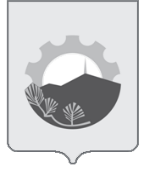 АДМИНИСТРАЦИЯ АРСЕНЬЕВСКОГО ГОРОДСКОГО ОКРУГА П О С Т А Н О В Л Е Н И Е27 июля 2018 г.г.Арсеньев№476-паПриложениек постановлению администрации Арсеньевского городского округаот  «27» июля 2018 года № 476-паПриложение № 1к Административному регламенту по предоставлению администрацией Арсеньевского городского округа муниципальной услуги «Перевод жилого помещения в нежилое помещение или нежилого помещения в жилое помещение»Приложение № 2к Административному регламенту по предоставлению администрацией Арсеньевского городского округа муниципальной услуги «Перевод жилого помещения в нежилое помещение или нежилого помещения в жилое помещение»Прием и регистрация заявления с документами заявителяРассмотрение заявления и представленных документовДокументы соответствуют требованиямДАНЕТПодготовка проекта постановления о переводе жилого (нежилого) помещения в нежилое (жилое) помещениеПодготовка проекта постановления об отказе в переводе жилого (нежилого) помещения в нежилое (жилое) помещениеОформление и выдача (направление) уведомления об отказе в переводе жилого (нежилого) помещения в нежилое (жилое) помещениеОформление и выдача (направление) уведомления о переводе жилого (нежилого) помещения в нежилое (жилое) помещениеПодготовка и выдача акта о завершении переустройства и (или) перепланировки переводимого помещения (в случае необходимости проведения таких работ)Приложение № 3к Административному регламенту по предоставлению администрацией Арсеньевского городского округа муниципальной услуги «Перевод жилого помещения в нежилое помещение или нежилого помещения в жилое помещение»Приложение № 4к Административному регламенту по предоставлению администрацией Арсеньевского городского округа муниципальной услуги «Перевод жилого помещения в нежилое помещение или нежилого помещения в жилое помещение»Приложение № 5к Административному регламенту по предоставлению администрацией Арсеньевского городского округа муниципальной услуги «Перевод жилого помещения в нежилое помещение или нежилого помещения в жилое помещение»